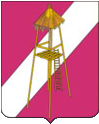 АДМИНИСТРАЦИЯ СЕРГИЕВСКОГО СЕЛЬСКОГО ПОСЕЛЕНИЯ КОРЕНОВСКОГО РАЙОНА      ПОСТАНОВЛЕНИЕ22 октября  2018 года                                                                                      № 92станица СергиевскаяОб утверждении ведомственной целевой  программы «Информатизация Сергиевского сельского поселения Кореновского района на 2019 год»В соответствии с Федеральным законом от 06 октября 2003 года № 131-ФЗ «Об общих принципах организации местного самоуправления в Российской Федерации», в целях развития информатизации Сергиевского сельского поселения Кореновского района, п о с т а н о в л я ю:1. Утвердить ведомственную целевую программу «Информатизация Сергиевского сельского поселения Кореновского района на 2018 год» (прилагается).2. Финансовому отделу администрации Сергиевского сельского поселения Кореновского района (Бундюк) осуществлять финансирование расходов на реализацию указанной программы в пределах средств, утвержденных в бюджете Сергиевского сельского поселения на эти цели.3. Обнародовать настоящее постановление в установленных местах для обнародования муниципальных правовых актов Сергиевского сельского поселения.            4. Постановление  вступает в силу после его официального обнародования и распространяется на правоотношения, возникшие с 01 января 2019 года.ГлаваСергиевского сельского поселенияКореновского района	                                                          А.П. Мозговой                                              ТИТУЛЬНЫЙ ЛИСТВЕДОМСТВЕННОЙ целевой программыВЕДОМСТВЕННАЯ Целевая программа«Информатизация Сергиевского сельского поселения на 2018 год»Администрация Сергиевского сельского поселения Кореновского района22 октября 2018 годаПАСПОРТведомственной целевой программы «Информатизация Сергиевского сельского поселения  на 2019год»1. Характеристика проблемы (задачи)Необходимость перехода к информационному обществу обусловлена тем, что в настоящее время известен и осуществляется один способ кардинального повышения человеческого интеллекта до уровня, достаточного для гуманистического решения стратегической задачи выживания и развития цивилизации. Таким способом является информатизация.Информатизация - это глобальный процесс, связанный с кардинальным изменением структуры и характера мирового экономического и социального развития, с переходом к наукоемкому производству и новым видам информационного обмена.Глобальной целью информатизации является обеспечение требуемого уровня информированности населения. Этот уровень определяется полнотой, точностью, достоверностью и своевременностью предоставления информации, необходимой каждому человеку в процессе выполнения им всех общественно значимых видов деятельности. Требования к уровню информированности вытекают из целей социально-экономического развития общества.Особую важность приобретает информатизация сферы управления, так как она не только повышает эффективность управления на всех его уровнях, но и позволяет увеличить эффективность целенаправленной деятельности человека в других сферах. Информатизация процессов управления позволяет наиболее полно учитывать как интересы населения, так и интересы отдельных предприятий и отраслей.Основной целью информатизации управления является повышение его эффективности и оперативности за счет обеспечения возможности использования более полной, достоверной, точной и своевременной информации при выработке и принятии решений по осуществлению оперативного и всеохватывающего контроля за ходом выполнения решений и результатами управления. Это достигается автоматизацией информационных процессов в сфере управления.Внедрение в работу органов местного самоуправления Сергиевского сельского поселения Кореновского района новых информационных технологий и средств приведет к качественному изменению процессов управления. Это позволит, в частности, быстрее и объективнее реагировать на проблемы граждан, достаточно компетентно и обоснованно выступать с новыми инициативами, более оперативно анализировать, обобщать и учитывать общественные настроения, более оперативно действовать в чрезвычайных ситуациях, использовать в своей работе прогностические модели.Информатизация управления будет способствовать реализации принципов экономической самостоятельности, укреплению авторитета органов местного самоуправления, обеспечению сбалансированности планов и пропорций социально-экономического развития, учету местных особенностей этого развития.       Реализация муниципальной целевой программы «Информатизация Сергиевского сельского поселения  на 2018 год» позволит упорядочить информационные ресурсы поселения.2. Основные цели и задачи программы        Целью программы является, внутреннее упрощение работы сотрудников с различными новыми лицензионными программами, повышение качества и работоспособности, путем обучения и внедрения новых технологий по документообороту и работе с файлами.       Создание единого информационного пространства администрации Сергиевского сельского поселения Кореновского   района, органично включенного в систему информационного пространства   муниципального образования Кореновского района, Кубани,   условий   для   повышения эффективности     местного    самоуправления     на территории Сергиевского сельского поселения, за счет внедрения информационных и  коммуникационных технологий (далее   ИКТ)   расширение   возможности   доступа населения и организаций Кореновского района к информации   и   муниципальным   услугам,   за  счет использования ИКТ, повышение уровня и качества жизни населения,               формирования конкурентоспособной экономики Сергиевского сельского поселения.Лицензирование и обновление программного обеспечения администрации Сергиевского    сельского поселения Кореновского районаСоздание внутреннего портала Государственной организации Ежегодное обновление веб-сайта sergievka.ru в соответствие требованиям Федерального закона Российской Федерации от 9 февраля 2009 года № 8-ФЗ «Об обеспечении доступа к информации о деятельности государственных органов и органов местного самоуправления».           Оплата за предоставление в пользование услуги доступа к сети Интернет, для обеспечения более эффективного взаимодействия органов власти с гражданами и хозяйствующими субъектами поселения.            Создание информационных систем.             Внедрение электронного документооборота в администрации Сергиевского сельского поселения и подразделениях, подключенных к строящейся сети передачи данных;Защита информацииПриведение систем, содержащих персональные данные в соответствие с Федеральный законом от 27июля 2006 года № 152-ФЗ «О персональных данных».      Задачей программы является совершенствование и развитие информационной инфраструктуры Сергиевского сельского поселения, интеграция ее в региональную информационную инфраструктуру, формирование информационных ресурсов сельского поселения. Обеспечение прав граждан и социальных институтов на    свободное    получение,    распространение    и использование информации.Создание условий для доступности информации на основе использования ИКТ путем создания официального сайта администрации Сергиевского сельского поселения.    Совершенствование деятельности исполнительных и представительных органов местного самоуправления на   основе   использования ИКТ, формирование информационной     культуры и потребностей, соответствующих информационному обществу. Создание   сети пунктов коллективного доступа   к   информации   органов местного самоуправления Сергиевского сельского поселения                                                         Целевые индикаторыОжидаемые  результаты реализации ведомственной целевой программыРеализация Программы направлена на достижение следующих социально-экономических результатов:постоянный рост удовлетворенности населения от получения муниципальных услуг (оцениваемый в том числе по результатам регулярных социологических и маркетинговых исследований);повышение эффективности и целесообразности расходования бюджетных средств за счет типизации и осуществления в электронной форме регламентов реализации муниципальных функций и предоставления муниципальных услуг, а также развития и использования информационных и коммуникационных технологий, сокращающих время и повышающих качество принятия управленческих решений.Реализация Программы также направлена на достижение мотивационных результатов для информационного взаимодействия органов муниципальной власти, предприятий, организаций и населения.В органах местного самоуправления Сергиевского сельского поселения ожидается получение следующих результатов:повышение доверия к деятельности органов местного самоуправления Сергиевского сельского поселения со стороны населения (оценка на основе социологических исследований, в том числе с использованием официального сайта администрации Сергиевского сельского поселения);явный рост эффективности планирования и целесообразности расходования бюджетных средств в контексте решения муниципальных стратегических задач;регламентация процессов согласованного взаимодействия органов муниципалитета при реализации функций и оказании муниципальных услуг;ощутимый рост информационной грамотности населения, оцениваемый в соответствии с принятыми показателями системы мониторинга;постоянный рост качества управленческих решений, в том числе в критических ситуациях.На предприятиях и в организациях ожидается получение следующих мотивационных результатов:повышение инвестиционной привлекательности предприятий и организаций на отечественном и международном рынках;повышение потребительского спроса, снижение административных барьеров и транзакционных издержек;усиление чувства причастности к процессам принятия управленческих решений;улучшение прозрачности деятельности, качества систем поддержки решений, рост капитализации, предсказуемости и уверенности в развитии бизнеса.Для населения ожидается получение следующих мотивационных результатов:постоянный рост качества и удобство получения муниципальных информационных услуг;повышение доверия к органам местного самоуправления и, как следствие, уверенности в себе и своем будущем;рост востребованности населения на рынке труда;улучшение качества общего и профессионального образования;Формирование информационного общества в Сергиевском сельском поселении приведет к глубоким социальным преобразованиям:созданию условий для открытого взаимодействия органов местного самоуправления и гражданского общества, обеспечению информационной прозрачности и открытости муниципальных структур;повышению доступности информации и знаний, необходимых для жизнедеятельности граждан и решения общественно значимых задач;повышению доверия граждан к деятельности органов власти;качественному улучшению информационной культуры населения Сергиевского сельского поселения, изменению мышления и мировоззрения.4.Система  программных мероприятийПеречень программных мероприятий5. Ресурсное обеспечение       Финансирование программы осуществляется за счет средств местного бюджета в соответствии с объемом финансирования в размере 216300 рублей, установленным в бюджете на соответствующий год.         Объемы финансирования Программы носят прогнозированный характер и подлежат ежегодному уточнению при формировании проекта бюджета на соответствующий год.Объемы и источники финансирования ведомственной целевой программы6. Организация управления ведомственной целевой программыЗаказчиком Программы является администрация Сергиевского сельского поселения. Разработчик Программы – администрация Сергиевского сельского поселения. Оперативное управление ходом реализации Программы осуществляет общий отдел администрации Сергиевского сельского поселения.Контроль за реализацией Программы осуществляет администрация Сергиевского сельского поселения Кореновского района.7. Оценка эффективности реализации ведомственной целевой программыПовышение эффективности и целесообразности расходования бюджетных средств за счет типизации и осуществления в электронной форме регламентов реализации муниципальных функций и предоставления муниципальных услуг, а также развития и использования информационных и коммуникационных технологий, сокращающих время и повышающих качество принятия управленческих решений.ПРИЛОЖЕНИЕУТВЕРЖДЕНАпостановлением администрацииСергиевского сельского поселенияКореновского районаот  22 октября 2018 г. № 92Наименование субъекта бюджетного планирования (главного распорядителя средств бюджета Сергиевского сельского поселения)Администрация Сергиевского сельского поселения Кореновского районаНаименование программыВедомственная целевая программа «Информатизация Сергиевского сельского поселения на 2018 год»Цели и задачи ПрограммыЦели: создание единого информационного пространства администрации Сергиевского сельского поселения Кореновского   района, органично включенного в систему информационного пространства   муниципального образования Кореновского района, Кубани,   условий   для   повышения эффективности     местного    самоуправления     на территории Сергиевского сельского поселения, за счет внедрения информационных и  коммуникационных технологий (далее   ИКТ)   расширение   возможности   доступа населения и организаций Кореновского района к информации   и   муниципальным   услугам,   за  счет использования ИКТ, повышение уровня и качества жизни населения,               формирования конкурентоспособной экономики Сергиевского сельского поселения.  Лицензирование и обновление программного обеспечения администрации Сергиевского    сельского поселения Кореновского района   Покупка новых компьютеров и модернизация старых, обслуживание орг. техники.    Создание внутреннего портала Государственной организации      Ежегодное обновление веб-сайта sergievka.ru в соответствие требованиям Федерального закона Российской Федерации от 9 февраля 2009 года № 8-ФЗ «Об обеспечении доступа к информации о деятельности государственных органов и органов местного самоуправления».     Оплата за предоставление в пользование услуги доступа к сети Интернет, для обеспечения более эффективного взаимодействия органов власти с гражданами и хозяйствующими субъектами поселения.      Создание информационных систем.       Внедрение электронного документооборота в администрации Сергиевского сельского поселения и подразделениях, подключенных к строящейся сети передачи данных;        Защита информации         Приведение систем, содержащих персональные данные в соответствие с Федеральный законом от 27июля 2006 года № 152-ФЗ «О персональных данных».Цели и задачи ПрограммыЗадачи программы: совершенствование и развитие информационной инфраструктуры Сергиевского сельского поселения, интеграция ее в региональную информационную инфраструктуру, формирование информационных ресурсов сельского поселения. Обеспечение прав граждан и социальных институтов на    свободное    получение,    распространение    и использование информации.Создание условий для доступности информации на основе использования ИКТ путем создания официального сайта администрации Сергиевского сельского поселения.Совершенствование деятельности исполнительных и представительных органов местного самоуправления на   основе   использования ИКТ, формирование информационной     культуры и потребностей, соответствующих информационному обществу. Создание   сети пунктов коллективного доступа   к   информации   органов местного самоуправления Сергиевского сельского поселенияЦелевые индикаторы и показателиИспользование системы электронного документооборота Обеспечение непрерывной работоспособности интернет-ресурсов органов местного самоуправленияКоличество рабочих станций, оснащенных современной антивирусной защитойОбеспечение доступа граждан к информации о деятельности органов местного самоуправления Сергиевского сельского поселения Кореновского районаОбеспечение рабочих мест специалистов обновленными программными комплексамиДоукомплектование рабочих мест специалистов администрации современной компьютерной техникойНаименование программных мероприятийПрограммный продукт АС «Бюджет поселения»;пРОГРАММНЫЙ ПРОДУКТ  «арм мУНИЦИПАЛ»;Услуги доступа к Системе  информационно-технического обслуживания «Советник ПРОФ»-Консалтинг, НПА;Изготовление квалифицированного сертификата ЭП на 1 год;Право использования программ для ЭВМ по тарифному плану «Бюджетник Плюс», абонентское обслуживание;Услуги доступа к сети Интернет;Услуги доступа к сети Интернет через беспроводную сеть МТС, тарифный план «ИнтернетVIP »Сроки реализации Программы2018 годОбъемы и источники финансирования216300,00 рублейОжидаемые конечные результаты реализации Программы и показатели социально-экономической эффективностиПовышение качества управленческих решений на основе достоверной и оперативной информации, повышение качества муниципальных услуг населению и бизнесу и снижение издержек и временных затрат на оказание этих услуг, создание условий для повышения инвестиционной привлекательности Сергиевского сельского поселения и высоких темпов экономического развития, создание эффективной системы взаимодействия населения с представительными и исполнительными органами местного самоуправления, обеспечение эффективной системы информирования населения о деятельности органов местного самоуправления Сергиевского сельского поселения и получения информации от населения.Наименование целевого индикатораЕдиница измеренияЗначение индикатораЗначение индикатораНаименование целевого индикатораЕдиница измерения2018г.2019г.Использование системы электронного документооборота (количество пользователей)чел1010Обеспечение непрерывной работоспособности интернет-ресурсов органов местного самоуправленияшт99Количество рабочих станций, оснащенных современной антивирусной защитойшт1111Обеспечение доступа граждан к информации о деятельности органов местного самоуправления Сергиевского сельского поселения Кореновского района%100100Обеспечение рабочих мест специалистов обновленными программными комплексами%100100Доукомплектование рабочих мест специалистов администрации современной компьютерной техникой%2530№ п/пНаименование мероприятийСроки реализа-цииИсполнитель (ответственный за выполнение)Объем и источники финансирования (рублей)1Программный продукт АС «Бюджет поселения»1 квартал 2019 годАдминистрация Сергиевского СП Кореновского района245002пРОГРАММНЫЙ ПРОДУКТ  «арм мУНИЦИПАЛ»Ежемесячно (800 руб. в месяц)Администрация Сергиевского СП Кореновского района96003Услуги доступа к Системе  информационно-технического обслуживания «Советник ПРОФ»-Консалтинг, НПАЕжемесячно ( 8300 руб. в месяц)Администрация Сергиевского СП Кореновского района996004Изготовление квалифицированного сертификата ЭП на 1 год2 квартал 2019 годАдминистрация Сергиевского СП Кореновского района19005Право использования программ для ЭВМ по тарифному плану «Бюджетник Плюс», абонентское обслуживание2 квартал 2019 годАдминистрация Сергиевского СП Кореновского района99006Услуги доступа к сети ИнтернетЕжемесячно (5100 руб. в месяц)Администрация Сергиевского СП Кореновского района612007Услуги доступа к сети Интернет через беспроводную сеть МТС, тарифный план «ИнтернетVIP »Ежемесячно (800 руб. в месяц)Администрация Сергиевского СП Кореновского района9600ИТОГО:216300,00Источники финансированияОбъемы финансирования, тыс.руб.Объемы финансирования, тыс.руб.Объемы финансирования, тыс.руб.Объемы финансирования, тыс.руб.Источники финансированиявсего1-й год2-ой год3-й год12345Федеральный бюджет(на условиях софинансирования)--Краевой бюджет(на условиях софинансирования)--Местный бюджет216,3216,3Внебюджетные источники финансирования--Всего по программе216,3216,3